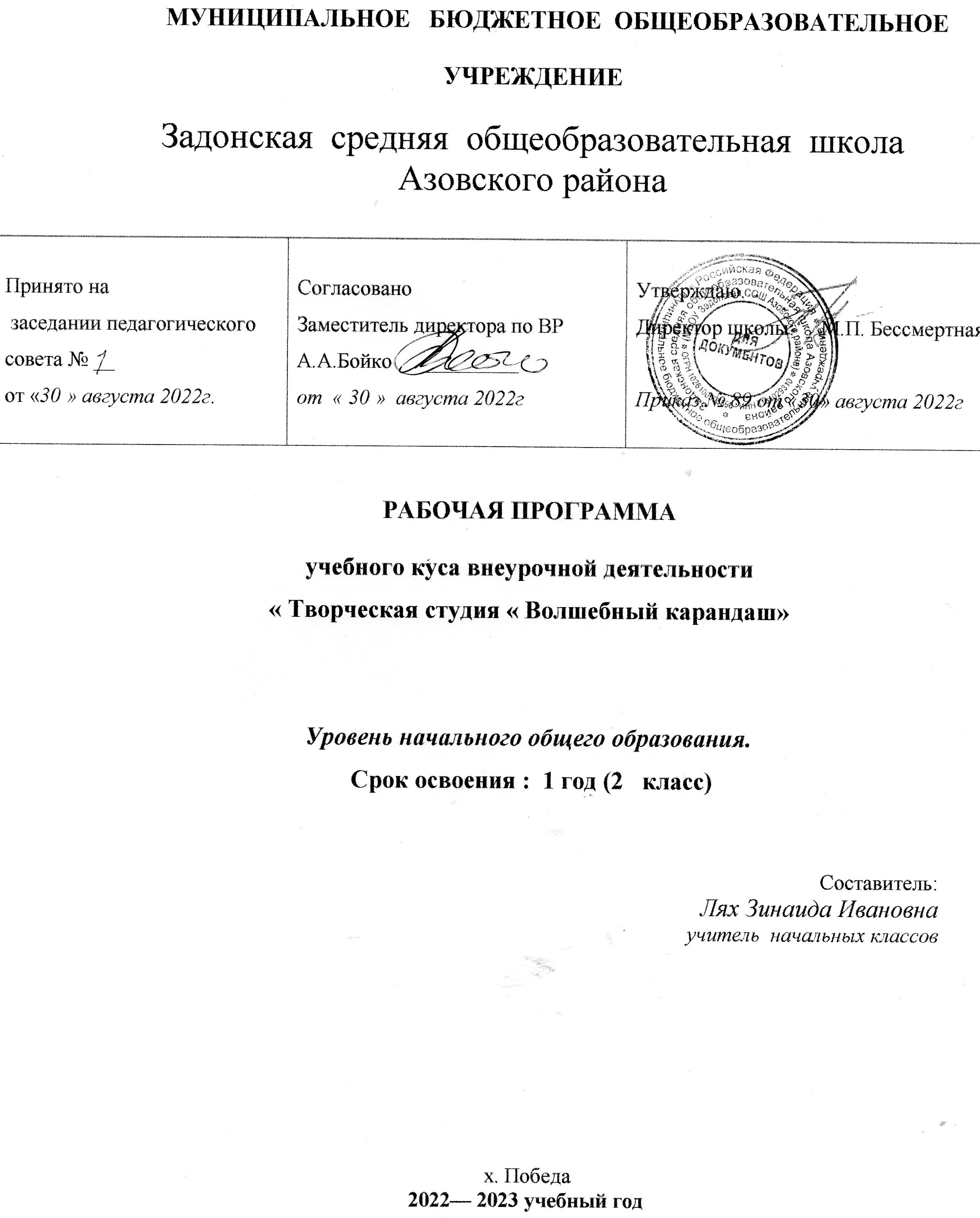 Пояснительная запискаНормативные документы:- Федеральный закон от 29 декабря 2012 г. № 273-ФЗ «Об образовании в Российской Федерации»; Федеральный закон от 31 июля 2020 г. № 304-ФЗ “О внесении изменений в Федеральный закон «Об образовании в Российской Федерации» по вопросам воспитания обучающихся” (вступает в силу с 1.09.2020)Федеральный государственный образовательный стандарт начального общего образования (утв. приказом Министерства образования и науки РФ от 6 октября 2009 г. N 373) С изменениями и дополнениями от: 26 ноября 2010 г., 22 сентября 2011 г., 18 декабря 2012 г., 29 декабря 2014 г., 18 мая, 31 декабря 2015 г., 11 декабря 2020 г.Федеральный государственный образовательный стандарт основного общего образования (утв. приказом Министерства образования и науки РФ от 17 декабря 2010 г. N 1897) С изменениями и дополнениями от: 29 декабря 2014 г., 31 декабря 2015 г., 11 декабря 2020 г.Федеральный государственный образовательный стандарт среднего общего образования (утв. приказом Министерства образования и науки РФ от 17 мая 2012 г. N 413) С изменениями и дополнениями от: 29 декабря 2014 г., 31 декабря 2015 г., 29 июня 2017 г., 24 сентября, 11 декабря 2020 г.О направлении Методических рекомендаций по уточнению понятия и содержания внеурочной деятельности в рамках реализации основных общеобразовательных программ, в том числе в части проектной деятельности. Письмо Минобрнауки России от 18.08.2017 N 09-167 О реализации курсов внеурочной деятельности, программ воспитания и социализации, дополнительных общеразвивающих программ с использованием дистанционных образовательных технологий" (вместе с "Рекомендациями по реализации внеурочной деятельности, программы воспитания и социализации и дополнительных общеобразовательных программ с применением дистанционных образовательных технологий. Письмо Минпросвещения России от 07.05.2020 N ВБ-976/04;Устав МБОУ Задонской СОШ Азовского района.Программа развития  МБОУ Задонской СОШ.  Воспитательная программа  МБОУ Задонской СОШ      Программа вводит ребёнка в удивительный мир творчества, даёт возможность поверить в себя, в свои способности, предусматривает получение учащимися творческого опыта в процессе собственной художественно – творческой деятельности. Изобразительное искусство – это прекрасный мир, удивительный и притягательный. Не всегда можно просто, сразу войти в него. Мир этот – часть нашей жизни, но живёт он по своим особым законам. Не чувствуя их, не пытаясь  в них разобраться, нелегко воспринимать всю красоту и сложность изобразительного искусства. Те начала, на которых оно основано, становятся, как правило, и законами восприятия картины, скульптуры, графики.Мир, окружающий маленького человека, огромен и многообразен. Способность ребенка удивляться миру, его эмоциональная чуткость дают нам, взрослым, возможность  развивать в нем эти качества. Если это способность ребенка будет своевременно замечена, осознанна и утверждена в его собственных творческих планах, то она уже никогда не покинет человека, и будет развиваться с возрастом.         Все дети способны, они рисуют, любят фантазировать. Рисование для них не просто забава, а радостный, творческий, вдохновенный труд, который оказывает существенное воздействие на интеллектуальную, эмоциональную и двигательную сферу детей. Дополнительные занятия по изобразительной деятельности развивают у детей образные художественные представления, творческое начало, воспитывают художественный вкус.     Актуальность  и значимость программы внеурочной деятельности «Волшебный карандаш»  в том, что предполагает в большом объёме творческую деятельность, связанную с наблюдением окружающей жизни. Занятия художественно - практической деятельностью, знакомство с произведениями декоративно – прикладного искусства решают не только частные задачи художественного воспитания, но и более глобальные – развивают интеллектуально – творческий потенциал ребёнка. Практическая деятельность ребёнка направлена на отражение доступными для его возраста художественными средствами своего видения окружающего мираАктуальность программы в том, что она направлена на раскрытие, формирование на развитие у детей младшего школьного возраста художественных способностей, познавательной и творческой активности.        В ходе изобразительной деятельности дети знакомятся с различными терминами и понятиями из области искусства, приемами изобразительной деятельности, учатся определять и классифицировать цвета, видеть гармоничные цветовые сочетания, чувствовать форму, отмечать пространственное положение предметов. Рисуя, дети учатся бережно относится к художественным материалам, у них формируются навыки культуры трудовой деятельности: планирование будущего рисунка, самоконтроль за своими действиями в процессе выполнения работы. Стремление детей достичь качественных результатов говорит об их настойчивости, способности к преодолению трудностей. Программа основана на следующих принципах:Коммуникативный принцип – позволяет строить обучение на основе  общение равноправных партнеров и собеседников, дает возможность высказывать свое мнение ( при взаимном уважении), формирует коммуникативно-речевые навыки.Гуманистический  принцип -  создание благоприятных условий для обучения всех детей, признание значимости и ценности каждого ученика ( взаимопонимание, ответственность, уважение).Принцип культуросообразности – предполагает, что художественное творчество школьников должно основываться на общечеловеческих ценностях культуры и строится в соответствии с нормами и ценностями, присущими традициям тех регионов, в которых они живут.Принцип патриотической направленности – предполагает использование эмоционально окрашенных представлений (образ эстетических явлений и предметов, действий по отношению к своему Отечеству, гордость за российскую культуру).Принцип коллективности - дает опыт взаимодействия с окружающими, сверстниками, создаёт условия для самопознания, художественно – эстетического самоопределения.Принцип природосообразности – предполагает, что процесс художественного творчества школьников должен основываться на научном понимании взаимосвязи естественных и социальных процессов, согласовываться с общими законами природы и человека, формировать у него ответственность за развитие самого себя.     2.Цель реализации курса :раскрытие творческого потенциала ребёнка художественно-изобразительными средствами.3.Задачи реализации курса:– формировать эмоционально-ценностное отношение к окружающему миру;– развивать творческие способности, фантазию и воображение, образное мышление;– осваивать практические приемы и навыки изобразительного мастерства (рисунка, живописи и композиции).II. Место курса в учебном планеРабочая программа разработана на 4 года и рассчитана на реализацию 135 часов за весь период. В соответствии с учебным  планом МБОУ Задонской  СОШ  на 2022-2023 учебный год курса   « Волшебный карандаш» во 2 классе   отводится 34 часа в год: 1 час  в  неделю  ( при 34  учебных  неделях).Сроки реализации программы На реализацию данной программы отводится 2022-2023 учебный год.Возраст детей, участвующих в реализации данной программы Учащиеся начальных классов – 7,5-9 лет. Программа адаптирована для учащихся с ограниченными возможностями здоровья.Занятия учебных групп проводятся:1 занятие в неделю по 40 минут.III.Основные виды художественной деятельности учащихся:
-эксперименты с красками,-декоративная работа,-игровые упражнения, рассчитанные на развитие у детей познавательного интереса,-знакомство с произведениями изобразительного искусства ,-создание проектов,-художественное восприятие-информационное ознакомление,-наблюдение за различными явлениями природы и др.
      На занятиях активно используются виды художественной деятельности:  выполняются зарисовки, иллюстрации, эскизы орнаментов, подбор цветов, элементов украшений. Задания направлены на освоение языка художественной выразительности искусства (живопись, графика, скульптура), а так же языка декоративно - прикладного искусства и  бумажной пластики.  Кроме этого, предполагается творческая работа с природным материалом.
Данная программа направлена на организацию коллективного творчества младших школьников. Коллективная изобразительная деятельность развивает не только творческие способности, но и формирует коммуникативные навыки детей, учит их общаться, радоваться не только результатам своего труда, но и творчеством своих товарищейIV.Планируемые результатыПредметными результатами изучения программы «Волшебный карандаш» является формирование следующего:Иметь представление об эстетических понятиях: эстетический идеал, эстетический вкус, мера, тождество, гармония, соотношение, часть и целое.Сформированность первоначальных представлений о роли изобразительного искусства в жизни и духовно – нравственном развитии человека;Ознакомление учащихся с выразительными средствами различных видов изобразительного искусства и освоение некоторых из них;Ознакомление учащихся с терминологией и классификацией изобразительного искусства;Первичное ознакомление учащихся с отечественной и мировой культурой;Получение детьми представлений о некоторых специфических формах художественной деятельности, базирующихся на ИКТ (цифровая фотография, работа с компьютером и пр.), а также декоративного искусства и дизайна;
Личностными результатами  изучения программы  «Волшебный карандаш» является формирование следующего:формирование у ребёнка ценностных ориентиров в области изобразительного искусства;воспитание уважительного отношения к творчеству, как своему, так и других людей;развитие самостоятельности в поиске решения различных изобразительных задач;формирование духовных и эстетических потребностей;овладение различными приёмами и техниками изобразительной деятельности;воспитание готовности к отстаиванию своего эстетического идеала;отработка навыков самостоятельной и групповой работы.называть и объяснять свои чувства и ощущения от созерцаемых произведений искусства, объяснять своё отношение к поступкам с позиции общечеловеческих нравственных ценностей;самостоятельно определять и объяснять свои чувства и ощущения, возникающие в результате созерцания, рассуждения, обсуждения, самые простые общие для всех людей правила поведения (основы общечеловеческих нравственных ценностей);оценивать жизненные ситуации (поступки, явления, события) с точки зрения собственных ощущений (явления, события), в предложенных ситуациях отмечать конкретные поступки, которые можно оценить как хорошие или плохие;в предложенных ситуациях, опираясь на общие для всех простые правила поведения, делать выбор, какой поступок совершить.Метапредметными результатами изучения программы «Волшебный карандаш»» является формирование следующих универсальных учебных действий (УУД).Регулятивные УУД:проговаривать последовательность действий на занятии;учиться работать по предложенному плану;учиться отличать верно, выполненное задание от неверного;учиться совместно давать эмоциональную оценку своей деятельности и деятельности других;определять и формулировать цель деятельности на уроке с помощью учителя;учиться высказывать своё предположение (версию) на основе работы с иллюстрацией учебника;с помощью учителя объяснять выбор наиболее подходящих для выполнения задания материалов и инструментов;учиться готовить рабочее место и выполнять практическую работу по предложенному учителем плану с опорой на образцы, рисунки учебника;выполнять контроль точности разметки деталей с помощью шаблона;Познавательные УУД:ориентироваться в своей системе знаний: отличать новое от уже известного с помощью учителя;делать предварительный отбор источников информации: ориентироваться в учебнике (на развороте, в оглавлении, в словаре);добывать новые знания: находить ответы на вопросы, используя учебник, свой жизненный опыт и информацию, полученную на уроке; пользоваться памятками (даны в конце учебника);перерабатывать полученную информацию: делать выводы в результате совместной работы всего класса;перерабатывать полученную информацию: сравнивать и группировать предметы и их образы;преобразовывать информацию из одной формы в другую – изделия, художественные образы.Коммуникативные УУД:уметь пользоваться языком изобразительного искусства:а). донести свою позицию до других: оформлять свою мысль в рисунках, доступных для изготовления изделиях;б). оформить свою мысль в устной и письменной форме;уметь слушать и понимать речь других;уметь выразительно читать и пересказывать содержание текста;совместно договариваться о правилах общения и поведения в школе и на занятиях изобразительного искусства и следовать им;учиться согласованно, работать в группе:а). учиться планировать свою работу в группе;б). учиться распределять работу между участниками проекта;в). понимать общую задачу проекта и точно выполнять свою часть работы;г). уметь выполнять различные роли в группе (лидера, исполнителя, критика).V. Прогнозируемые результатыУчащиеся к концу учебного года  научатся:осознавать роль художественной культуры в жизни людей; эмоционально «проживать» художественные произведения, выражать свои эмоции; понимать эмоции других людей, сочувствовать, сопереживать; обращать внимание на особенности устных и письменных высказываний других людей о произведениях искусства, о собственных работах , работах своих товарищей (интонацию, темп, тон речи; выбор слов, художественные сравнения, применение художественных терминов) определять и формулировать цель деятельности  с помощью учителя; учиться высказывать своё предположение (версию) на основе работы с материалом; учиться работать по предложенному учителем плану находить ответы на вопросы в  иллюстрациях, в работах  художников; делать выводы в результате совместной работы класса и учителя; преобразовывать информацию из одной формы в другую: с помощью художественных образов передавать различные эмоции.оформлять свои мысли в устной и художественной форме (на уровне предложения, небольшого текста, рисунка); слушать и понимать речь других; пользоваться приёмамипередачи эмоций с помощью художественных образов , перенесенных на бумагу; договариваться с одноклассниками совместно с учителем о правилах поведения и общения оценки и самооценки и следовать им; учиться работать в паре, группе; выполнять различные роли (лидера, исполнителя).К концу  учебного года  учащиеся получат возможность научиться определять:особенности материалов, применяемых в художественной деятельности;разнообразие выразительных средств: цвет, свет, линия, композиция, ритм;творчество художников, связанных с изображением природы: И.И. Шишкина, В.М. Васнецова, И.И. Левитана, Т.А. Мавриной – Лебедевой;правила плоскостного изображения , развитие силуэта и формы в пятне.Обучающиеся смогут:пользоваться гуашью, акварелью, тушью, белой и цветной бумагой;различать и передавать в рисунке ближние и дальние предметы;рисовать кистью элементы растительного орнамента;выполнять орнамент в круге, овал, ленту;проявлять творчество в  создании работ.VI.Содержание программы                                 2-й класс   «Мы  учимся быть художниками» 34 часа1. Живопись (11 часов)Углубление знаний об основных и составных цветах, о тёплых и холодных, о контрасте тёплых и холодных цветов. Расширение опыта получения эмоционального изменения цвета путём насыщения его ахроматической шкалой (насыщение цвета белой и чёрной краской). Осваивается способ насыщения цвета серой краской, и дети знакомятся с эмоциональной выразительностью глухих цветов.Практическая работа: изображение пейзажей, выразительных объектов природы, цветов, сказочных персонажей.  Экскурсия в музей.2. Графика  (10 часов)Продолжение освоения выразительности графической неразомкнутой линии, развитие динамики руки (проведение пластичных, свободных линий). Расширение представлений о контрасте толстой и тонкой линий. Продолжение освоения разного нажима на мягкий графический материал (карандаш) с целью получения тонового пятна. Кроме этого, знакомство с другими графическими материалами - углём, мелом и со спецификой работы с ними в различных сочетаниях. Знакомство с техникой рисования цветными карандашами. Закрепление представлений о значении ритма, контраста тёмного и светлого пятен в создании графического образа. Практическая работа: изображение животных и птиц, портрета человека, предметов быта. 3. Скульптура (3 часа) Развитие навыка использования основных приёмов работы (защипление, заминание, вдавливание и т.д.) пластилином. Работа с пластикой плоской формы (изображение листьев), изучение приёмов передачи в объёмной форме. Практическая работа: лепка листьев, объёмных форм (ваз).4. Аппликация (4 часа) Развитие навыка использования техник и обрывной аппликации, развитие работы с ножницами и получение симметричных форм. Особое внимание уделяется работе с готовыми цветовыми эталонами двух или трёх цветовых гамм. Практическая работа: изображение пейзажей, архитектурных сооружений, проектная деятельность «Техника вырезной аппликации5. Бумажная пластика  (3 часа)Знакомство с выразительностью силуэтного вырезания формы, при котором в создании художественного образа участвуют как вырезанный белый силуэт, так и образовавшееся после вырезания отверстие. Углубление представлений о получении объёма с помощью мятой бумаги. Практическая работа: изображение природных объектов (деревьев, кустов), отдельных фигурок;  проектная деятельность «Силуэтное вырезание»6. Работа с природным материалом (2 часа)Разнообразие природных материалов рас ширяется введением в работу скорлупок грецких орехов, молодых побегов, шишек, косточек, семян и т.д. Практическая работа: изображение домиков в лесу, флота с парусами.7. Организация и обсуждение выставки детских работ  (1 час) При организации защиты проектов педагог активизирует общение детей, чтобы они могли воспроизвести темы заданий и вспомнили то новое, что они узнали на занятиях. VII.Оценка эффективности реализации программыРезультаты работы могут быть представлены в форме-коллективных выставок творческих работ,-итоговых занятий,-игровых мероприятий,-участия в школьных и районных конкурсах творческих работ.Итоговые работы выполняются детьми в конце каждого полугодия, итоговые занятия в конце учебного года. VIII.ЛитератураГерчук  Ю.Я.  Что такое орнамент? – М.,1998г.Компанцева Л.В. Поэтический образ природы в детском рисунке. – М.,1985г.Маслов Н.Я. Пленэр. – М.,1989г.Межуева Ю.А. Сказочная гжель. –  М.,2003г.Неменский Б.М. Мудрость красоты: о проблемах эстетического воспитания. – М.,1987г.Нестеренко О.И. Краткая энциклопедия дизайна. – М.,1994г.Одноралов Н.В. «Материалы, инструменты и оборудование в изобразительном искусстве. – М.,1983г.Орлова Л.В. Хохломская роспись. – М.,1998г.Основы декоративного искусства в школе. Под ред. Б.В. Нешумова, Е.Д.Щедрина.– М., 1981г.Программно – методические материалы. Изобразительное искусство. Сост. В.С.Кузин.Сокольникова Н.М. Изобразительное искусство и методика его преподавания в начальной школе. – М., .Сокольникова Н. М. Основы живописи. Обнинск. 1996г.Сокольникова Н. М. Основы композиции. Обнинск, 1996г.Сокольникова Н. М. Основы рисунка. Обнинск, .Стасевич В.Н. Пейзаж: картина и действительность. – М., 1978г.Хворостов А.С. Декоративно – прикладное искусство в школе. – М..1988г.Энциклопедический словарь юного художника. – М.,1983г.          18.Энциклопедия мирового искусства «Шедевры русской живописи». «Белый город». 2006г.         19. Журнал «Начальная школа»         20. «Начальная школа» - журнал   и  приложение к газете « Первое сентября»         21. В.С. Кузин   «Изобразительное искусство». Рабочие тетради 1-4 кл. «Дрофа».2004г.22. В.С. Бадаев «Русская кистевая роспись». М: «Владос». 2007гПечатные пособияТаблицы к основным разделам  материала по изобразительному искусству, содержащегося в стандарте начального образования.Репродукции картин.Технические средства обученияПерсональный ноутбук, мультимедийный проектор, экран.Классная доска с набором  приспособлений для крепления таблиц, постеров и картинок.ЭОРЕдиная коллекция цифровых образовательных ресурсов: http://school-collektion.edu/ruСайт «Я иду на урок русского языка» и электронная версия газеты «Русский язык»: http://www.rus.1september.ruКоллекция «Мировая художественная культура»: http://www.art.september.ruМузыкальная коллекция Российского общеобразовательного портала: http://www.musik.edu.ruЖурнал «Начальная школа»: www.openworld/schoolГазета «1 сентября»: www.1september.ru                                  IX. Тематическое планирование            1 год освоения курса ( 2 класс)  1 час * 34 недели=34часа№Тема занятиякол-вочасовкол-вочасовкол-вочасовкол-вочасовФорма занятияЦОР/ЭОРДата проведенияДата проведенияДата проведения№Тема занятияплплплпрогФорма занятияЦОР/ЭОР планфактфакт1  Творческие работы на тему «Мои увлечения»1111Беседа об увлечениях детей. Рисование по теме.http://school-collektion.edu/ruhttp://www.rus.1september.ruhttp://www.art.september.ruhttp://www.musik.edu.ruwww.openworld/schoolwww.1september.ruuchitelya.com›…prezentaciya…01.092  Рисунки на тему «Я и моя семья»1111Рассказ детей о своих семьях. Рисование по теме.http://school-collektion.edu/ruhttp://www.rus.1september.ruhttp://www.art.september.ruhttp://www.musik.edu.ruwww.openworld/schoolwww.1september.ruuchitelya.com›…prezentaciya…08.093Конкурс на самый красивый фантик.1111Беседа. Знакомство с акварелью. Орнамент. Сюжет.http://school-collektion.edu/ruhttp://www.rus.1september.ruhttp://www.art.september.ruhttp://www.musik.edu.ruwww.openworld/schoolwww.1september.ruuchitelya.com›…prezentaciya…15.094Портрет Зайчика – огородника. 1111Работа цветными карандашами. Рисование по воображению.http://school-collektion.edu/ruhttp://www.rus.1september.ruhttp://www.art.september.ruhttp://www.musik.edu.ruwww.openworld/schoolwww.1september.ruuchitelya.com›…prezentaciya…22.095Иллюстрация к сказке «Три медведя» (акварель) 1111Прослушивание сказки. Выполнение иллюстрацииhttp://school-collektion.edu/ruhttp://www.rus.1september.ruhttp://www.art.september.ruhttp://www.musik.edu.ruwww.openworld/schoolwww.1september.ruuchitelya.com›…prezentaciya…29.096Рисунки «Осенние сказки лесной феи» (акварель)1111Осенние изменения в лесу. Рисование картин осениhttp://school-collektion.edu/ruhttp://www.rus.1september.ruhttp://www.art.september.ruhttp://www.musik.edu.ruwww.openworld/schoolwww.1september.ruuchitelya.com›…prezentaciya…06.107.  Конкурс рисунков на тему: «Правила дорожные знать каждому положено»  (цв. карандаши)	1111Эскизы придуманных дорожных знаков. Беседа о правилах дорожного движения.	Выставка работhttp://school-collektion.edu/ruhttp://www.rus.1september.ruhttp://www.art.september.ruhttp://www.musik.edu.ruwww.openworld/schoolwww.1september.ruuchitelya.com›…prezentaciya…13.108.Конкурс рисунков на тему: «Мои любимые сказки»1111Беседа. Обложка любимой сказки. Герои сказки. Сказочная природа	20.109Конкурс рисунков на тему: «Мамочка любимая моя»1111Беседа о отношениях детей с родителями, семейных традициях.http://school-collektion.edu/ruhttp://www.rus.1september.ruhttp://www.art.september.ruhttp://www.musik.edu.ruwww.openworld/schoolwww.1september.ru27.10по программе за 1 четверть 9 ч         факт-----2 четвертьпо программе за 1 четверть 9 ч         факт-----2 четвертьпо программе за 1 четверть 9 ч         факт-----2 четвертьпо программе за 1 четверть 9 ч         факт-----2 четвертьпо программе за 1 четверть 9 ч         факт-----2 четвертьпо программе за 1 четверть 9 ч         факт-----2 четвертьпо программе за 1 четверть 9 ч         факт-----2 четвертьhttp://school-collektion.edu/ruhttp://www.rus.1september.ruhttp://www.art.september.ruhttp://www.musik.edu.ruwww.openworld/schoolwww.1september.ru10Рисунки на тему «Братья наши меньшие»	1111Отношение к животным. Любимое домашнее животноеhttp://school-collektion.edu/ruhttp://www.rus.1september.ruhttp://www.art.september.ruhttp://www.musik.edu.ruwww.openworld/schoolwww.1september.ru10.1111Конкурс рисунков «Мы рисуем цветы».1111Беседа  о цветах. Рисование по теме.	http://school-collektion.edu/ruhttp://www.rus.1september.ruhttp://www.art.september.ruhttp://www.musik.edu.ruwww.openworld/schoolwww.1september.ru17.1112Конкурс рисунков на тему: «Птицы – наши друзья».1111Беседа о жизни птиц зимой. Рисование по темеhttp://school-collektion.edu/ruhttp://www.rus.1september.ruhttp://www.art.september.ruhttp://www.musik.edu.ruwww.openworld/schoolwww.1september.ru24.1113Праздник русской матрёшки. Знакомство с хохломой.1111Знакомство с народными промыслами. Роспись матрёшки.	http://school-collektion.edu/ruhttp://www.rus.1september.ruhttp://www.art.september.ruhttp://www.musik.edu.ruwww.openworld/schoolwww.1september.ru01.1214Рисунки на тему: «Вселенная глазами детей».	1111Представления детей о космосе. Рисование.http://uchitel.edu54.ru/node/16047?page=1 – игры, презентации в начальной школе.http://ru.wikipedia.org/w/index. -энциклопедияmyshared.ru›slide/87930308.1215Изготовление новогодних карнавальных масок.1111Практическая работа. Карнавал. Карнавальная маска.	http://uchitel.edu54.ru/node/16047?page=1 – игры, презентации в начальной школе.http://ru.wikipedia.org/w/index. -энциклопедияmyshared.ru›slide/87930315.1216Иллюстрация к сказке «Петушок – золотой гребешок».	1111Прослушивание сказки. Иллюстрации.	http://uchitel.edu54.ru/node/16047?page=1 – игры, презентации в начальной школе.http://ru.wikipedia.org/w/index. -энциклопедияmyshared.ru›slide/87930322.1217Былинные богатыри. Илья Муромец.	1111Знакомство с былинами. Изображение богатырей по представлению.	http://uchitel.edu54.ru/node/16047?page=1 – игры, презентации в начальной школе.http://ru.wikipedia.org/w/index. -энциклопедияmyshared.ru›slide/87930329.12по программе за 2 четверть 8 ч         факт-----3 четвертьпо программе за 2 четверть 8 ч         факт-----3 четвертьпо программе за 2 четверть 8 ч         факт-----3 четвертьпо программе за 2 четверть 8 ч         факт-----3 четвертьпо программе за 2 четверть 8 ч         факт-----3 четвертьпо программе за 2 четверть 8 ч         факт-----3 четвертьпо программе за 2 четверть 8 ч         факт-----3 четвертьпо программе за 2 четверть 8 ч         факт-----3 четвертьпо программе за 2 четверть 8 ч         факт-----3 четвертьпо программе за 2 четверть 8 ч         факт-----3 четвертьпо программе за 2 четверть 8 ч         факт-----3 четверть18Рисунки на тему: «Зимние забавы»1111Рисование по темеmultiurok.ru›…prezentatsiia-k…12.0119Рисование на тему: «Подводное царство»1111Рисование по представлению на заданную тему.kopilkaurokov.ru›nachalniyeKlassi…uchitelya.com›…42526-prezentaciyaурок.рф›presentation/znanio.ru›…http://school-collektion.edu/ruhttp://www.rus.1september.ruhttp://www.art.september.ruhttp://www.musik.edu.ruwww.openworld/school19.0120Иллюстрация к сказке А. С. Пушкина «Сказка о рыбаке и рыбке»	1111Прослушивание сказки иллюстрирование.kopilkaurokov.ru›nachalniyeKlassi…uchitelya.com›…42526-prezentaciyaурок.рф›presentation/znanio.ru›…http://school-collektion.edu/ruhttp://www.rus.1september.ruhttp://www.art.september.ruhttp://www.musik.edu.ruwww.openworld/school26.0121Конкурс рисунков «Слава армии родной!».1111Беседа о героизме защитников нашей Родины. Рисование по представлению на заданную тему.kopilkaurokov.ru›nachalniyeKlassi…uchitelya.com›…42526-prezentaciyaурок.рф›presentation/znanio.ru›…http://school-collektion.edu/ruhttp://www.rus.1september.ruhttp://www.art.september.ruhttp://www.musik.edu.ruwww.openworld/school02.0222Конкурс поздравительных открыток «Милой мамочке!»1111Беседа  об истории праздника 8 марта. Рисование по представлению на заданную тему.kopilkaurokov.ru›nachalniyeKlassi…uchitelya.com›…42526-prezentaciyaурок.рф›presentation/znanio.ru›…http://school-collektion.edu/ruhttp://www.rus.1september.ruhttp://www.art.september.ruhttp://www.musik.edu.ruwww.openworld/school09.0223Рисование на тему: « Красота вокруг нас».1111Изображение пейзажа родного края.kopilkaurokov.ru›nachalniyeKlassi…uchitelya.com›…42526-prezentaciyaурок.рф›presentation/znanio.ru›…http://school-collektion.edu/ruhttp://www.rus.1september.ruhttp://www.art.september.ruhttp://www.musik.edu.ruwww.openworld/school16.0224Рисунок-декорация «Сказочный домик»	1111Просмотр картин художников по теме. Рисование по представлению.kopilkaurokov.ru›nachalniyeKlassi…uchitelya.com›…42526-prezentaciyaурок.рф›presentation/znanio.ru›…http://school-collektion.edu/ruhttp://www.rus.1september.ruhttp://www.art.september.ruhttp://www.musik.edu.ruwww.openworld/school02.0325Рисунки на тему «Любимые герои»1111Практическая работа.Изображение человека и животных художественными средствами.http://school-collektion.edu/ruhttp://www.rus.1september.ruhttp://www.art.september.ruhttp://www.musik.edu.ruwww.openworld/school09.0326Рисование на тему: «Люблю природу русскую»1111Беседа о важности бережного отношения к природе.Рисование по представлению на заданную тему.http://school-collektion.edu/ruhttp://www.rus.1september.ruhttp://www.art.september.ruhttp://www.musik.edu.ruwww.openworld/school16.03по программе за 3 четверть 9 ч         факт-----4 четвертьпо программе за 3 четверть 9 ч         факт-----4 четвертьпо программе за 3 четверть 9 ч         факт-----4 четвертьпо программе за 3 четверть 9 ч         факт-----4 четвертьпо программе за 3 четверть 9 ч         факт-----4 четвертьпо программе за 3 четверть 9 ч         факт-----4 четвертьпо программе за 3 четверть 9 ч         факт-----4 четвертьhttp://school-collektion.edu/ruhttp://www.rus.1september.ruhttp://www.art.september.ruhttp://www.musik.edu.ruwww.openworld/school27  Рисование на тему «Родина моя».1111Практическая работа. Передача красоты родного края выразительными средствами. Выставка работ	http://school-collektion.edu/ruhttp://www.rus.1september.ruhttp://www.art.september.ruhttp://www.musik.edu.ruwww.openworld/school30.0328Изготовление праздничной открытки.1111Практическое занятие. Создание простого подарочного изделияhttp://school-collektion.edu/ruhttp://www.rus.1september.ruhttp://www.art.september.ruhttp://www.musik.edu.ruwww.openworld/schoolkopilkaurokov.ru›nachalniyeKlassi…uchitelya.com›…42526-prezentaciyaурок.рф›presentation/znanio.ru›…06.0429Конкурс рисунков: «Слава Победе!»1111Беседа о героизме нашего народа в дни Вов.Рисование по представлению на заданную тему.http://school-collektion.edu/ruhttp://www.rus.1september.ruhttp://www.art.september.ruhttp://www.musik.edu.ruwww.openworld/schoolkopilkaurokov.ru›nachalniyeKlassi…uchitelya.com›…42526-prezentaciyaурок.рф›presentation/znanio.ru›…13.0430Иллюстрация к сказке «Гуси – лебеди».1111Создание сюжетных композиций.http://school-collektion.edu/ruhttp://www.rus.1september.ruhttp://www.art.september.ruhttp://www.musik.edu.ruwww.openworld/schoolkopilkaurokov.ru›nachalniyeKlassi…uchitelya.com›…42526-prezentaciyaурок.рф›presentation/znanio.ru›…20.0431Портрет живых персонажей из сказки Дж. Родари «Приключения Чиполлино»1111Рисование. Моделирование художественными средствами сказочных и фантастических образов. Выставка работhttp://school-collektion.edu/ruhttp://www.rus.1september.ruhttp://www.art.september.ruhttp://www.musik.edu.ruwww.openworld/schoolkopilkaurokov.ru›nachalniyeKlassi…uchitelya.com›…42526-prezentaciyaурок.рф›presentation/znanio.ru›…27.0432Рисование на тему: «Весенние картины»	1111Беседа о весенних изменениях в природе. Рисование по представлению на заданную тему.http://school-collektion.edu/ruhttp://www.rus.1september.ruhttp://www.art.september.ruhttp://www.musik.edu.ruwww.openworld/schoolkopilkaurokov.ru›nachalniyeKlassi…uchitelya.com›…42526-prezentaciyaурок.рф›presentation/znanio.ru›…04.0533Фантастические персонажи сказок: Баба – Яга, Водяной, Кащей – Бессмертный.1111Изображение сказочных и фантастических персонажей. Выставка работkopilkaurokov.ru›ИЗО›Презентации›nsportal.ru›Начальная школаmultiurok.ru›Обо мне›prezentatsiia…11.0534Рисование на тему: «Моя любимая игрушка»1111Беседа о любимых игрушках детей. Рисование по теме. Выставка работkopilkaurokov.ru›ИЗО›Презентации›nsportal.ru›Начальная школаmultiurok.ru›Обо мне›prezentatsiia…18.05по программе за 4 четверть 8 ч         факт-----За год по программе-- по программе за 4 четверть 8 ч         факт-----За год по программе-- по программе за 4 четверть 8 ч         факт-----За год по программе-- по программе за 4 четверть 8 ч         факт-----За год по программе-- по программе за 4 четверть 8 ч         факт-----За год по программе-- по программе за 4 четверть 8 ч         факт-----За год по программе-- по программе за 4 четверть 8 ч         факт-----За год по программе-- kopilkaurokov.ru›ИЗО›Презентации›nsportal.ru›Начальная школаmultiurok.ru›Обо мне›prezentatsiia…